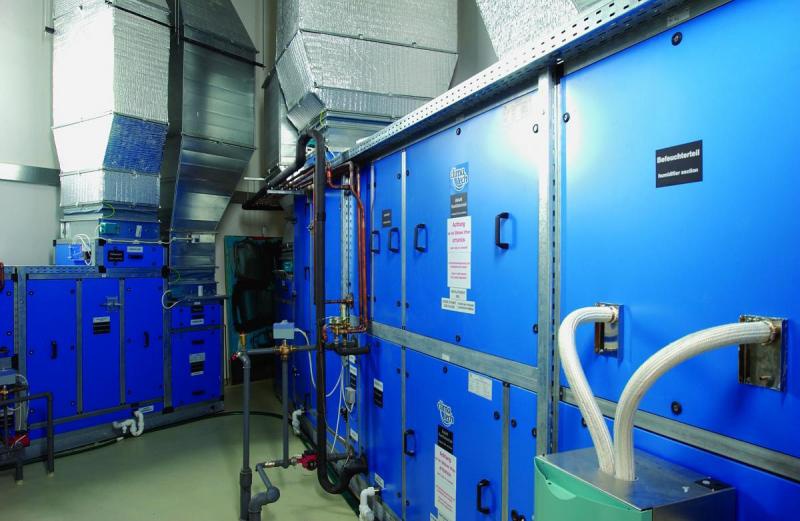 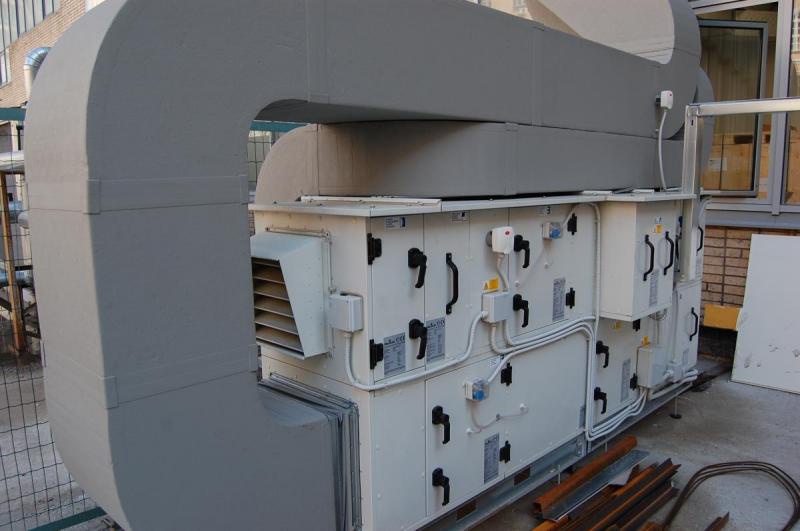 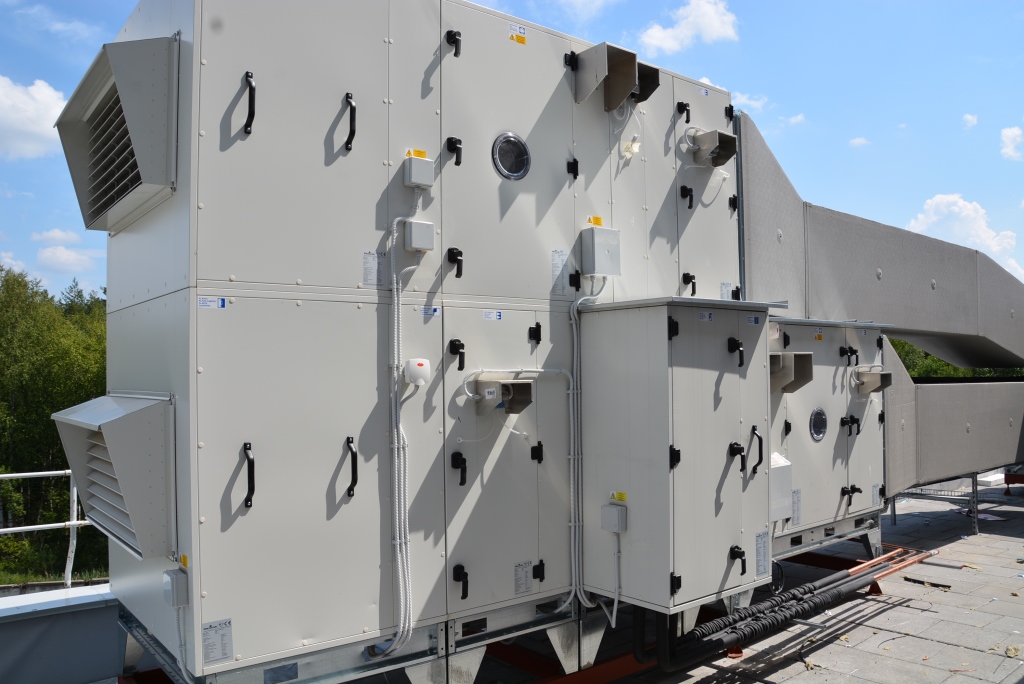 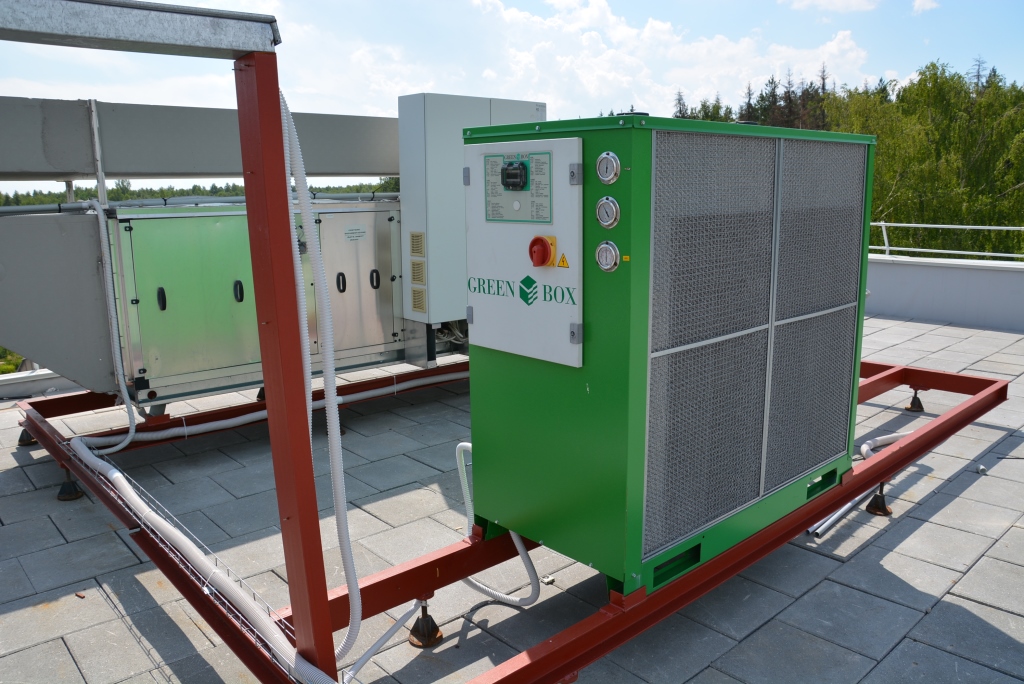 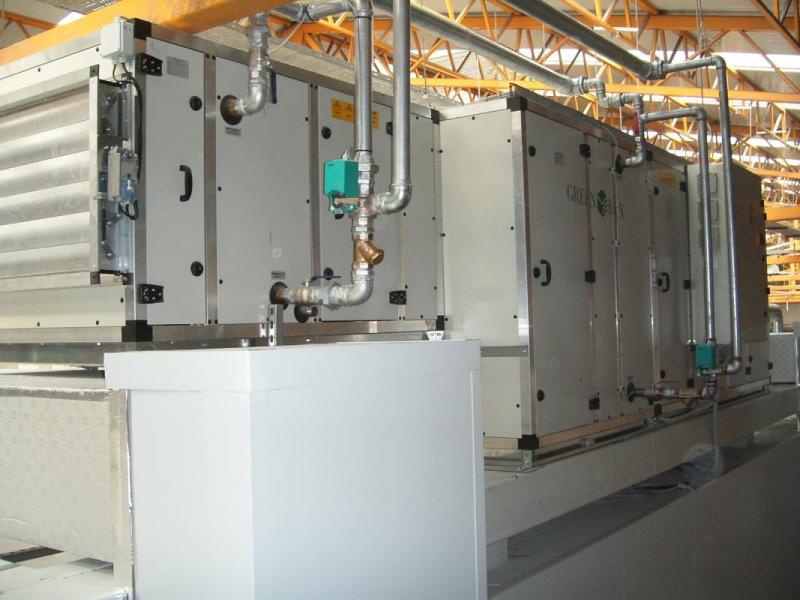 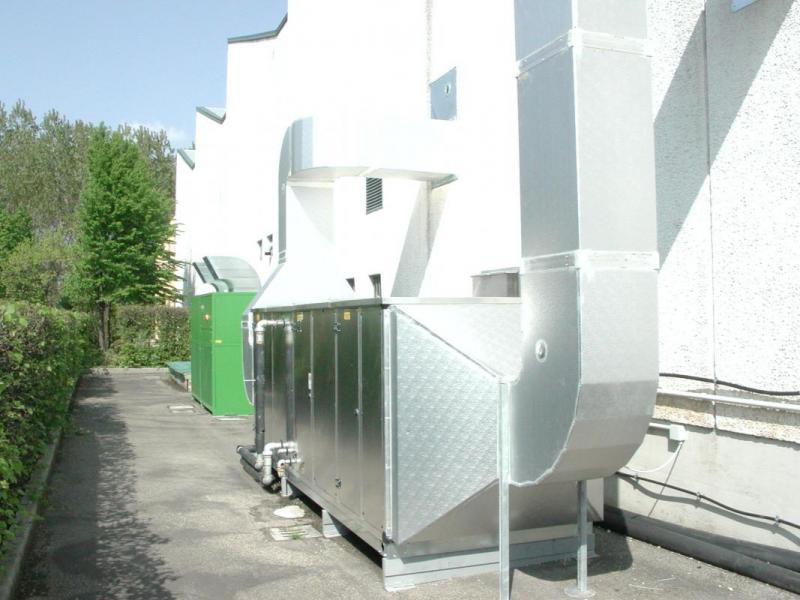 ВоздухораспределителиНазначениеХарактеристикиТехнические характеристики фильтров при скорости потока воздуха 0,45 м/с	Начало формы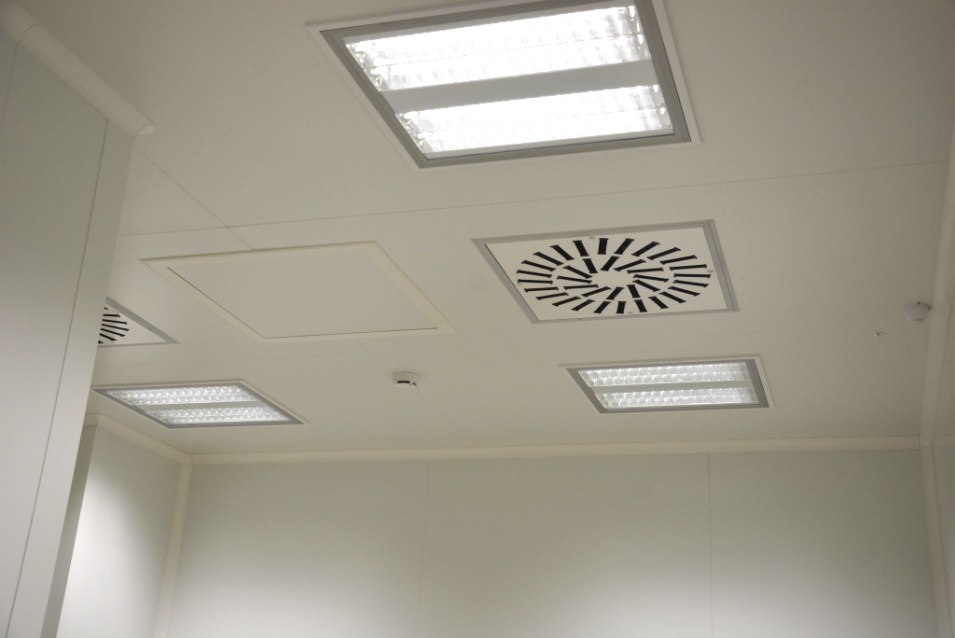 Конец формы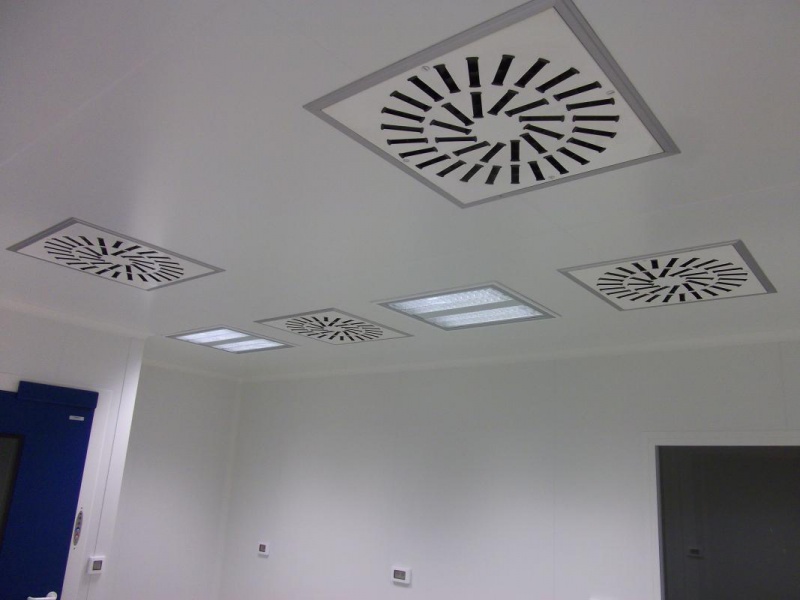 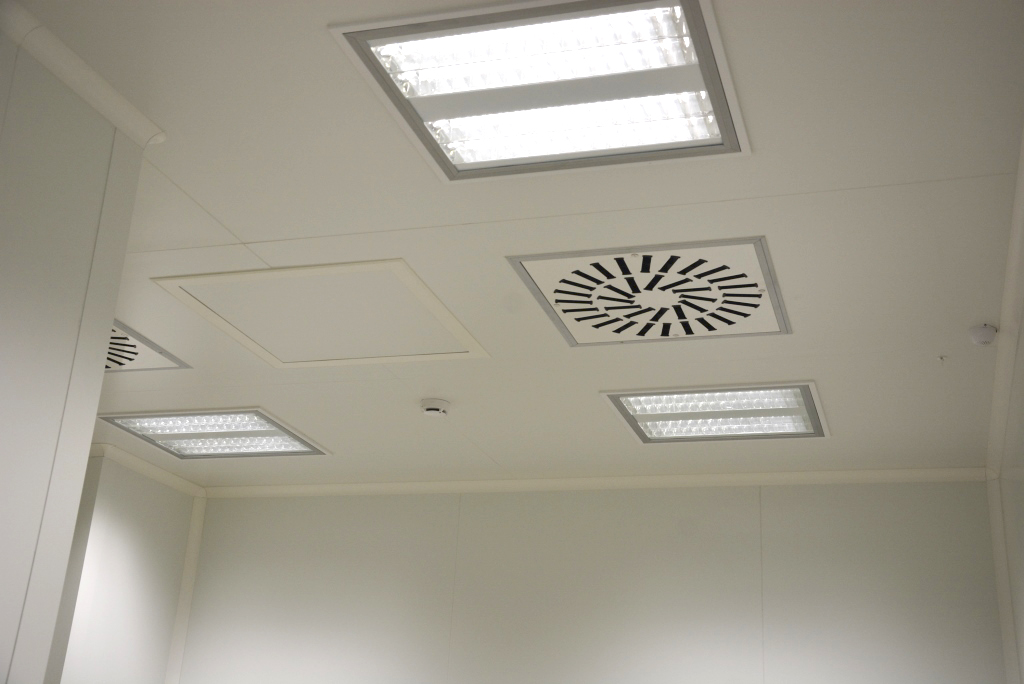 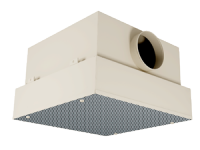 Комплекс предлагаемого оборудования для чистых помещений обеспечивает оптимальные условия микроклимата воздушной среды и необходимую кратность воздухообмена в помещениях, а также соответствует нормативной документации.Воздухораспределители ФармСистем обеспечивают очистку воздуха от взешенных в нем микрочастиц и микроорганизмов и его подачу в виде ламинарного или ламинарный поток, в чистом помещении.В качестве фильтров применяются ячейковые складчатые фильтры высотой 78 мм (аналог фильтров НЕРА, ULPA), предназначенные для высокоэффективной финишной очистки воздуха и стерилизующей фильтрации в медицинских учреждениях согласно ГОСТ Р 51251-99.Воздухораспределители Фарм Групп, образующие «зонтик» чистого воздуха — ламинарный поток, обеспечат температурно-влажностный режим в рабочей зоне, необходимый для осуществления правильно организованного рабочего и технологического процесса, позволят эффективно удалять аэрозольные загрязнения.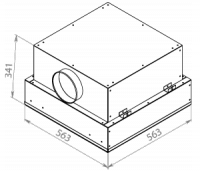 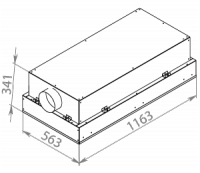 ПоказательКласс очисткиКласс очисткиКласс очисткиКласс очисткиКласс очисткиКласс очисткиПоказательH10H11H12H13H14U15Эффективность очистки, % (MPPS)859599,599,9599,99599,9995Начальное сопротивление, Па405590110130150